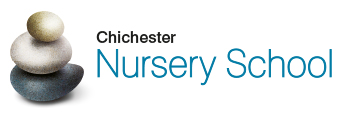 Admissions PolicyINTRODUCTIONThe purpose of this policy is to set out clear, transparent and fair admission procedures for those parents wishing to access all strands of our education and childcare provision.  Please be aware that whilst we will make every effort to adhere to the procedures in this policy, the Head of School has the right to make alternative decisions to maintain the financial stability of the school (particularly during the introduction of the 30 hour free entitlement) or to meet the particular needs of a specific child.Chichester Nursery School’s education and day care provision is provided in the following ways:The Up to 3s’ Nursery – provides day care for children from 6 months to 3 years. This is a self-sustaining area of our provision and a charge is made for sessions taken, unless children are in receipt of 2 Year Old Funding (Part 1 of this policy)The Nursery School - this is a maintained setting providing 15 or 30 hours (if eligible against the government criteria) funded education for three year olds until transfer to primary school (Part 2 of this policy)Extra sessions for Nursery School children – enables parents to increase their child’s 15 or 30 hour funded provision. This, again, is a self-sustaining area of our provision and a charge is made for extra sessions taken (Part 3 of this policy)The Admissions procedures for all three areas of provision are different and will be treated -separately. However, it is our intention that our admissions procedures:Ensure consistency and fairness in admission to all strands of our provisionAllow parents to effectively plan their child’s education and day care, enabling them to meet their own needs and supporting their economic wellbeingSupport all children and families in the local community, but especially vulnerable familiesEnsure children’s wellbeing and high educational standards (led by qualified teachers) in all strands of our provisionPromote involvement in the local communityPart One – Admission to the Up to 3s’ NurseryOn making an initial enquiry about a place in the Up to 3s’ Nursery for their child, parents are usually invited to visit. During the initial enquiry it is ascertained when they would like their child to start and the sessions they would require. Parents and carers are generally shown round the Up to 3s’ Nursery by the Up to 3s’ Coordinator who explains the daily routine and the nursery’s ethos. Parents are also given the opportunity to ask questions and, on completion of the tour, will be given an application form to complete (see Annex A).  Parents of children who have attended or currently attend the Up to 3s’ Nursery, do not have to undertake a tour for the admission of subsequent children as they are already familiar with the setting, however they will still be required to complete an admissions form.Children will only be considered for a place in the Up to 3s’ Nursery once the completed admissions form has been received.  All admissions forms are dated on receipt and filed.  The date of receipt is used as part of the Up to 3s’ admissions criteria, and although it does not necessarily give priority, it is recommended that parents return admissions forms as soon as possible. An offer of a place may be made at this stage or a child may be added to the waiting list.We aim to be open and honest with all parents and if it is unlikely that an Up to 3s’ place will become available within a realistic time scale, due to an extensive waiting list, parents will be informed of this during the initial enquiry. UP TO 3s’ NURSERY SESSIONSThe Up to 3s’ Nursery is open from 8.00am-6.00pm and the Nursery day is broken down into 4 sessions to try to make the Nursery as flexible and accommodating to parents’ needs as possible.  The sessions are detailed below:	Am Core Session 	8.00am – 12.00amLunch Session 	12.00am – 12:45/1.00pmPm Core Session 	1.00pm –   5.00pmParents are able to indicate their preferred sessions on the admissions form.  However, places are subject to availability and the submission of an admissions form in no way guarantees that a place will be available.Children must attend a minimum of 2 core sessions per week, to aid settling and to gain the most from their time at Nursery.  Children accessing 2 year funded places may be offered the sessions above or:9.00 – 12.00	5 days a week1.00 –   4.00    5 days a weekTHE NEXT STEPApplications for a place in the Up to 3s’ Nursery will be considered by the Up to 3s’ Coordinator, or another member of the Senior Leadership Team. The spreadsheet of children’s sessions and projected forecasts will be checked and updated by the Up to 3s’ Coordinator weekly, and any sessions which become available will be filled as quickly as possible.  Places will be allocated by matching available sessions to individual children’s requirements, taking in to account the child’s age and the period that the sessions are available for. For example there may be a place available for only a 6 month period, which would suit a toddler, but not a young baby who will require a place for some time.Every effort is made to offer places to children at the top of the waiting list, but due to the individual session requirements and lack of availability, this is not always possible. The complex ‘jigsaw puzzle’ nature of session availability means that places cannot always be allocated in strict waiting list order.An offer of a place is made by a formal written offer letter, often sent via email. A contract for signature and a request for a security deposit equal to 1 month’s fees will be enclosed with the letter. This deposit does not replace the first month’s fees, which will also need to be paid in advance.  The deposit paid will be refunded in full when the child leaves Nursery. In the case of an unborn baby, a place will be offered and reserved, but no deposit will be taken until the baby is born.In the offer letter that is sent to the parents, it is made clear that the place is not secured until the acceptance letter and contract have been signed and returned and the deposit paid (unless the baby is not yet born). In the case of a large deposit that is requested a long time before the child is due to start, there may be a payment plan put in place for smaller payments towards the full deposit.Parents who are offered a place in the Up to 3s’ Nursery, which exactly matches their stated preferences,  but choose to decline it at that time, can stay on the waiting list, but will go to the bottom.  ADMISSIONS CRITERIAOn reviewing the waiting list in order of admissions forms received, places will usually be offered to children whose requirements match the sessions available.  However places cannot solely be offered on this basis, and children listed in the categories below will be given priority over existing children already on the waiting list (Number 1 having highest priority):Children looked after by the Local AuthorityChildren who are in receipt of Two Year Old FundingChildren with Special Educational NeedsSiblings of children already on roll in the Up to 3s’ NurseryChildren referred by outside agencies (e.g. health visitors, social workers etc)All other children not covered by the aboveChildren who are on the waiting list for a place in the Up to 3s’ Nursery and are only a few weeks away from being eligible to start in Nursery School may not be admitted to the Up to 3s’ Nursery, even if there is availability.  It is generally considered too disruptive for a child to start in the Up to 3s’ Nursery for a few weeks before having to transfer to the Nursery School and begin the settling process again in a different part of the setting and with a new keyworker.  In these cases, they may be offered an ‘early’ place in the Over 3s’, depending on the availability of spaces.In exceptional circumstances, however, this cannot be avoided and therefore may be waived at the discretion of the Up to 3s’ Coordinator and Head of School.TWO YEAR OLD FUNDINGWest Sussex County Council offers free early education and childcare to disadvantaged two year olds and their families, who fulfil certain criteria.Children in receipt of Two Year Funding receive 15 hours free, high quality, flexible childcare and education per week.  Sessions available for 2 Year Funded children attending the Up to 3s’ Nursery are described earlier in this policy. Children in receipt of 2 Year Old Funding attending the Nursery School will attend the Nursery School sessions, according to the place they are taking up, detailed later in this policy. Parents are asked to forward the 2 Year Old Funding code email that they receive to prove eligibility.Children in receipt of Two Year Old Funding are given a higher priority in our admissions criteria.THE INDUCTION PROCESSThe Up to 3s’ Coordinator will contact parents nearer to the child’s starting time with information about taster sessions, the home visit and exact start date.  Induction dates are normally arranged to take place in the week prior to the child starting at Nursery and generally consist of two taster sessions at the Nursery and a home visit, the times for these are quite flexible and will be arranged with the child’s keyworker at a time that suits parents and the Nursery.  Siblings of existing children will not require a home visit unless it is thought to be of benefit by the keyworker and parent.NON-PAYMENT OF FEESThe Up to 3s’ Nursery has the right to withdraw sessions for a child if payments are not being made in accordance with our Non-Payment of Fees Protocol.Part Two – The Nursery SchoolWest Sussex County Council is the admissions authority for all community and voluntary controlled maintained schools. The admissions arrangements are determined by the County Council, after statutory consultations. The governing bodies of maintained nursery schools have the delegated responsibility for admission arrangements and their implementation on behalf of the County Council.On making an initial enquiry about a place for their child, parents are invited to visit the Nursery School. They are normally shown round by the Head of School, who will explain our general philosophy of how young children learn in our setting, and significant aspects of the Nursery School provision. On completion of the tour parents will be given an application form (see Annex B). Parents of children who have had siblings in the Nursery School do not have to undertake a tour for the admission of subsequent children as they are already familiar with the way in which the Nursery School works.Children will be considered for a Nursery place once the completed admissions form, signed and dated by the parent, has been received. All admissions forms are further date stamped on receipt in Nursery. The date of receipt is used as part of the Nursery School’s admissions criteria, and although it does not necessarily give priority, it is recommended that parents return application forms as soon as possible.NURSERY SCHOOL OPTIONSThe Nursery School provides places for children who are entitled to both 15 hours funding and 30 hours funding.  For children in receipt of 15 hours funded nursery education entitlement we offer parents and carers 4 options for taking this up, as shown below: Option A (mornings Mon – Fri)	9.00 – 12.00	Option B (afternoons Mon – Fri)	12.45 – 3.45	Option C (limited number of places)	Monday and Tuesday 9.00 – 3.45*	Wednesday 9.00 – 12.00	Option D (limited number of places)	Wednesday – 12.45 – 3.45	Thursday and Friday 9.00 -3.45** Charge for lunch on these daysChildren who are in receipt of 30 hours free entitlement and fulfil government criteria will generally be offered sessions that run from 9am – 3.45pm Monday to Friday.  Not included in these hours is a 45 minute lunchtime session, which is available for parents to select for a small charge, or opt out if they choose.  The lunchtime session includes a cooked lunch – the Nursery School does not allow children to bring in their own packed lunches but dietary requirements, due to medical conditions, can generally be accommodated by our lunch suppliers.Parents are invited to express their preference for a 30 hour place on the Admissions form (see Annex B) but this is no guarantee that they will be offered this option, as this will depend on the number of places available and their child’s rating against the admissions criteria (see ‘Admissions Criteria’ below).THE NEXT STEP30 Hour PlacesApplications for a 30 hour Nursery place will be considered by the Head of School, or another member of the Senior Leadership Team.  30 hour places will be allocated on a termly basis. For children in receipt of 30 hours funded entitlement parents and carers will have the option to split their funding with another setting, providing they take up 15 hours of their sessions at Chichester Nursery School. Children only eligible for 15 hours funded entitlement will not have this option to split their funding with another setting.15 Hour Places15 hour places will be allocated up to a year in advance for A and B places, i.e. places will be allocated in the Autumn Term for children starting in the following Autumn Term.MOVING FROM 15 HOURS TO 30 HOURSParents who are only eligible for a 15 hour place or are eligible for 30 hours but have chosen to occupy a 15 hour place, can request for their child to move to a 30 hour/5 day a week place should their circumstances change. The Nursery will do its best to accommodate such requests but this might not be possible if all the 30 hour places have been allocated. In this situation the waiting list system described below would come into operation.ADMISSIONS CRITERIAIn allocating 15 Hour Nursery School places children are rated against the following admissions criteria. This is particularly important as the Nursery School is frequently over-subscribed and the allocation of places needs to be fair, consistent and transparent. The criteria are as follows (with number 1 being children with the highest priority for places):Children looked after by the local authority/children with a statement of Special Educational Need, specifically naming Chichester Nursery School as the recommended provisionChildren already ‘on roll’ attending the Up to 3s’ Nursery (see later paragraph)Children referred by outside agencies (e.g. health visitors, social workers, etc) who believe attendance at Chichester Nursery School would be of benefit. Children who live at specific post codes in the East Ward of Chichester (based on a list compiled from the Index of Multiple Deprivation)Siblings of children who have attended Nursery School in the pastOther applications received before the termly deadlineApplications received after the termly deadlineIn the case of children who fulfil the same criteria competing for a limited number of places the date of the receipt of their admissions form will be used as the deciding factor.Children in receipt of 30 Hours Free Entitlement Funding will be admitted on a termly basis and the above criteria will not apply although they do need to fulfil the Government criteria.CHILDREN TRANSFERRING FROM THE UP TO 3s’ NURSERYChildren who attend the Up to 3s’ Nursery will be asked to express a preference for a place in the term before they are due to transfer to Nursery School. If places are filling up fast in Nursery School, then they may be asked to express a preference earlier than this. They will be given priority within the termly allocation of 30 hour and C and D places.  They will also be expected to use their place for the full 15 or 30 hours per week as soon as they move through to Nursery School, depending upon the number of hours they are funded for.  However, 30 hours places can be split with another setting (see above).Children will transfer to Nursery School in the term after they turn three.  They will then be expected to take up their allocated 15 or 30 hour place as soon as they move through.THE INDUCTION PROCESSParents and carers who are successful in gaining a place for their child at Chichester Nursery School will be notified by an official offer letter the term before their child would be eligible to start. They will be asked to formally accept the place by returning a tear off slip at the bottom of the letter. The half term before a child is due to start, they will be sent a welcome pack, this will include forms to fill in and return, information about Nursery School and a further letter will be sent with details of the induction process including information about taster sessions, their child’s keyworker, home visits and start dates. The induction process is flexible to meet the needs of individual parents and their children. Parents are expected to be flexible during their child’s first few days in Nursery School, supporting their child’s smooth transition. Further information on supporting children’s transition to nursery can be found in our parent information booklet. Parents who have further needs or questions should speak to their child’s keyworker or the Head of School.WAITING LIST AND DEFERMENT PROCEDUREParents who fail to secure the session of their choice, or any place for their child at the Nursery School, will be notified in good time and certain options will be open to them:They may choose to accept an alternative session (if offered) and be placed on a waiting list to transfer to their preferred session should a place become availableThey may choose to be placed on a waiting list and/or defer until the session of their choice is availableChildren who have not been successful in securing places, usually children who become three in the Summer Term, will be given priority in the allocation of places for the Autumn Term.Although we don’t encourage multiple group moves, we recognise that parents’ working patterns change and children will be allowed to move group to secure a place in a preferred session should it become available.Part 3 – Extra Sessions for Nursery School ChildrenSubject to availability parents and carers are able to increase their child’s 15 hours nursery education by the addition of daycare sessions, for which there is a charge. If sessions are available parents/carers are able to access education and childcare from 0800 - 17:00 five days a week throughout the year. The Nursery School is closed for a week in late August and over the Christmas period, and also for statutory INSET training days for staff of which there are 5 per year – childcare will not be available at these times. Extra sessions are offered as follows:For children in receipt of 15 Hours Free Entitlement:Breakfast 			08.00am - 09.00amMorning Session		09.00am - 12.00pmLunch Session		12.00pm - 12.45pm * Afternoon Session		12.45pm - 15.45pmTea Session			  3.45pm -   5.00pm* Due to the lunch needs of children accessing 30 hour places, lunch spaces for children accessing 15 hour places may be limited or only available for a short duration. For children in receipt of 30 Hours Free Entitlement:Breakfast 			08.00am - 09.00amLunch Session		12.00pm - 12.45pm  Tea Session			  3.45pm -   5.00pmRequests for extra sessions must be made in writing to the school office, either on the initial application form or on an Extra Session Request Form (also available from the office). Every effort will be made to accommodate the needs of the parent and their child, spaces permitting, priority being given to children already on roll in the Nursery School and children of working parents. Children will only be able to access extra sessions once a deposit of one month’s worth of the extra session’s fees has been added to their existing deposit.  The Nursery School reserves the right to withdraw extra sessions from a child if payments are not being met in accordance with our Non-Payment of Fees Protocol.Extra sessions must be paid for and cannot be added ad hoc to make up a 30 hour package.A waiting list system is in operation for all sessions should they be full.NON-PAYMENT OF FEESThe Nursery School has the right to withdraw sessions for a child if payments are not being made in accordance with our Non-Payment of Fees Protocol.CASUAL AND EMERGENCY SESSIONSWe recognise that occasionally a parent may need additional, unplanned and “one off” childcare. In these situations we are sometimes able to offer short term childcare for children already on roll in the setting, subject to availability. Extra sessions taken will be charged at the normal rate and an additional £5 administration fee will also be levied. Requests should be made verbally to the School office in the first instance, and be followed up with the submission of an Occasional Session Request Form. The office will confirm that an extra session has been booked. The parent will then be liable for meeting this cost even if they subsequently decide not to take up the session.RIGHT TO APPEALParents and carers have the right to appeal against any admissions practice which they perceive to be contrary to the content of this policy or if they feel they have extenuating circumstances. Complaints and appeals should be made in writing to the Chair of Governors, and an appeal panel will then be convened to look into the matter. Date:	Autumn 2022		Review date: Autumn 2025